ПРОТОКОЛ № 46заседания Совета СПб РОО «Вологодское Землячество»Г. Санкт-Петербург,						05 октября 2023 г.ул. Тверская, д. 15						17:00 час.Присутствовали:Некипелов А.А.,Буйдов Г.К.,Виноградов В.Ф.,Голиков С.В.,Данилова Т.В., Иевлев. Н.В.,Перевалов В.М.,Полянский В.А.,Федотовский Ю.А.,Яблоков Э.В.,Некипелова О.А.Повестка дня:Утверждение плана мероприятий на IV квартал 2023 года.30 октября планируется проведение траурно-торжественного мероприятия на Левашовском мемориальном кладбище.23 ноября в Михайловской военной артиллерийской академии планируется проведение ежегодного межрегионального волейбольного турнира «Памяти отважных артиллеристов имени Героя советского союза Кривошапкина Аркадия Алексеевича».План мероприятия09:00 				– 	Начало турнира14:30				– 	Официальное открытие турнира15:00				–	Финальная игра–	По окончанию игры – награждение.24 ноября делегация Вологодского Землячества поздравляет Хор ветеранов войны и труда» им. В.Д.Чибисова с 50-летием. Череповец. Хор – бессменный участник всех фестивалей «Вологодчина – край родной!»Проведение отчетно-выборного собрания Землячества 15 декабря во Дворце Труда. Утверждение округа Вологодской области, который будет приглашен для презентации и концерта.Список членов Землячества для ходатайства к поощрению губернатором Вологодской области Кувшинниковым А.А.:Полянский Владимир Алексеевич – Благодарность (активнейший член Землячества);Драгунов Михаил Леонидович – Благодарность (Бессменный ведущий мероприятий Землячества);Виноградова Елена Александровна – Благодарность (Сямженский марафон);Некипелова Ольга Александровна – Почетная грамота;Новогодний праздник для членов Землячества. Обсуждение формата проведения праздника.Список для поощрения от Землячества. Обсуждение.Разное.Вступление в Землячество:Ночёвка Алексей Антонович.По первому вопросу выступил Некипелов А.А.:Он постановил, что ответственный за проведение траурно-торжественного мероприятия на Левашовском мемориальном кладбище – Полянский В.А.Сбор всех желающих участвовать в траурно-торжественных мероприятиях в 12:30 у входа на Левашовском мемориальном кладбище.Постановили:Провести траурно-торжественные мероприятия 30 октября на Левашовском мемориальном кладбищеГолосовали:«За» - единогласно.«Против» - нет.«Воздержался» - нет.По второму вопросу выступил Некипелов А.А.:Он рассказал об условиях проведения турнира. Участвуют четыре команды:Вологодской области;Михайловской военной артиллерийской академии;военной академии связи имени Маршала Советского Союза С.М. Буденного;Северо-Западного округа войск национальной гвардии Российской Федерации.План мероприятия09:00 				– 	Начало турнира14:30				– 	Официальное открытие турнира15:00				–	Финальная игра–	По окончанию игры – награждение.Постановили:Провести волейбольный турнир 23 ноября 2023 года.Голосовали: «За» - единогласно.«Против» - нет.«Воздержался» - нет.По третьему вопросу выступил Некипелов А.А.:Он сообщил, что делегация от СПб РОО Вологодское Землячество прибудет в Череповец 24 ноября для поздравления Хора ветеранов войны и труда» им. В.Д. Чибисова с 50-летием.Постановили:Поздравить Хор ветеранов войны и труда» им. В.Д. Чибисова с 50-летием.Голосовали: «За» - единогласно.«Против» - нет.«Воздержался» - нет.По четвертому вопросу выступил Некипелов А.А.:Он предложил провести отчетное собрание 15 декабря в 17:00 в Николаевском дворце. В конце собрания поздравить всех членов Землячества с наступающим Новым годом и организовать фуршет. Для презентации района и праздничного концерта выбрали Великоустюгский округ.Постановили:Провести отчетное собрание 15 декабря в 17:00 в Николаевском дворце с приглашением на собрание Великоустюгского округа.Голосовали: «За» - единогласно.«Против» - нет.«Воздержался» - нет.По пятому вопросу выступил Некипелов А.А.:Он зачитал список членов Землячества для ходатайства к поощрению губернатором Вологодской области Кувшинниковым А.А.:Полянский Владимир Алексеевич – Благодарность;Драгунов Михаил Леонидович – Благодарность;Виноградова Елена Александровна – Благодарность;Некипелова Ольга Александровна – Почетная грамота.Постановили:Одобрили список для ходатайства к поощрению.Голосовали: «За» - единогласно.«Против» - нет.«Воздержался» - нет.РазноеВступление нового члена в СПб РОО «Вологодское Землячество»Ночёвка Алексей Антонович 18.03.1998 года рождения, в должности ведущего менеджера по подбору персонала компании АКМЭ Сервис рассказал свою биографию, выразил желание вступить в Вологодское Землячество и быть ему полезным.Постановили:Одобрили вступление Ночёвка Алексея Антоновича в СПб РОО «Вологодское Землячество».Голосовали: «За» - единогласно.«Против» - нет.«Воздержался» - нет.Разработка медалиНекипелов А.А. выступил с предложением разработать дизайн медали «За заслуги перед Вологодским Землячеством»Постановили:Одобрили разработку дизайна медали.Голосовали: «За» - единогласно.«Против» - нет.«Воздержался» - нет.ПоздравлениеЧлены Совета Вологодского Землячества поздравили Иевлева Николая Витальевича с наградой (медалью) от епископа Тихвинского и Лодейнопольского Мстислава.Митинг у мемориальной доскиВ период Новогодних каникул провести традиционный митинг у мемориальной доски Николаю Рубцову.Секретарь СПб РОО «Вологодское Землячество»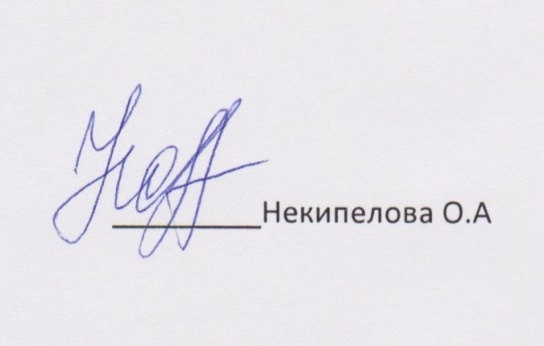 Председатель Совета СПб РОО «Вологодское Землячество»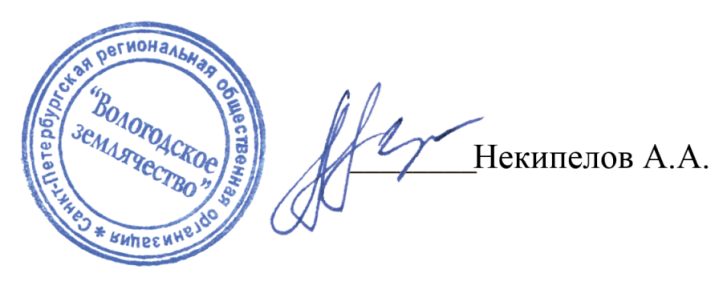 